IEEE P802.11
Wireless LANsDefinition, acronyms and abbreviations DefinitionsANC 	Access network control function of WLAN access network, which refers to IEEE 802 network reference model [15].NWu   	Reference point between the UE and N3IWF for establishing secure tunnel(s) between the UE and N3IWF so that control-plane and user-plane exchanged between the UE and the 5G Core Network is transferred securely over untrusted non-3GPP access, which refers to 3GPP TS 23.502 [8]. This is in the domain of WLAN access network.STA             WLAN STA consists of TEC (terminal control) and TEI (terminal data path interface), which refers to IEEE 802 network reference model [15].N1	        Reference point between the UE and the AMF in 5G core network [7].N2                Reference point between the (R)AN and the AMF in 5G core network [7].N3                Reference point between the (R)AN and the UPF in 5G core network [7].N4                Reference point between the SMF and the UPF in 5G core network [7].N7                Reference point between the SMF and the PCF in 5G core network [7].N11              Reference point between the AMF and the SMF in 5G core network [7].N15             Reference point between the PCF and the AMF in the case of non-roaming scenario, PCF in the visited network and AMF in the case of roaming scenario in 5G core network [7].Y1 	Reference point for PHY/MAC layer function between STA and the untrusted non-3GPP access network (e.g. WLAN). This depends on the non-3GPP access technology. This is in the domain of WLAN access network.Y2 	Reference point for PHY/MAC layer function between the untrusted non-3GPP access network (e.g. WLAN) and the N3IWF for the transport of NWu traffic which refers 3GPP TS 23.502. This is in the domain of WLAN access network.Y3 	Reference point for control and management interface between STA and the untrusted non-3GPP access network (e.g. WLAN). This depends on the non-3GPP access technology. This is in the domain of WLAN access network.Y4 	Reference point for control and management interface between the untrusted non-3GPP access network (e.g. WLAN) and the N3IWF for the transport of NWu traffic which refers 3GPP TS 23.502. This is in the domain of WLAN access network. Acronyms and abbreviations3GPP	3rd Generation Partnership Project 5G	5th Generation 5G-AN	5th Generation Access NetworkAIFS	Arbitrary Inter-Frame Spacing AN                Access NetworkANC 	Access Network Control AMF 	Access and Mobility Management Function ATSSS         Access Traffic Steering Switching and SplittingCN	Core NetworkHCCA	Hybrid Controlled Channel AccessEAP-5G	Extended Autenication Protocol-5th Genration EDCA         	Enhanced Distributed Channel AccessGBR	Guaranteed Bit RateGRE            	Generic Routing Encapsulation IKEv2          Initial Key Exchange Protocol Version 2IP            	Internet Protocol IPsec     	Internet Protocol SecurityMAC            Media Access ControlNAS            	Non Access StratumN3IWF        Non-3GPP Inter Working FunctionPCF           	Policy Control FunctionPDU	Packet Data Unit PER	Packet Error Rate PHY            Physical Layer    RAN	Radio Access NetworkRAT	Radio Access TechnologyQoS             	Quality of ServiceSMF            	Session Management FunctionSTA             	StationTEC	Terminal Control TEI              Terminal InterfaceTSN              Time Senstive NetworkUE 	        User EquipmentUPF 	        User Plane FunctionV2X	       Vehicle to AntyhingWLAN	Wireless Local Area NetworkIntroductionThis clause introduces basic objectives and scope of the technical report on WLAN interworking to 3GPP 5G core network. WLAN interworking types may have tightly coupled or loosely coupled, and functional reference model to interwork with 3GPP 5G network is described in Clause 3. And the interworking function and specific procedures regarding radio channel sharing, registration and authentication, IP tunneling, ATSSS and QoS function are described in Clause 4. Through technical study, gap analysis and technical recommendations are commented in Clause 5. And finally conclusions are summarized in Clause 6. ObjectivesThis technical report on interworking between 3GPP 5G network and WLAN will provide a reference and guideline for stakeholders with interest in standardization and system development. Scope This report covers an interworking reference model, necessary functionalities and specific procedures that allow WLAN access network to interwork with 3GPP 5G network. We consider two types of interworking reference model, which are tightly coupled type and loosely coupled type. The interworking reference model consists of terminal part, access networks, 3GPP 5G core network and sever as shown in Figure 1.  Two access networks are connected to server via 3GPP 5G core network.  3GPP access network and 5G core network refer to 3GPP specification and WLAN access network refers to IEEE 802 network reference model of IEEE 802.1CF-2019 [15].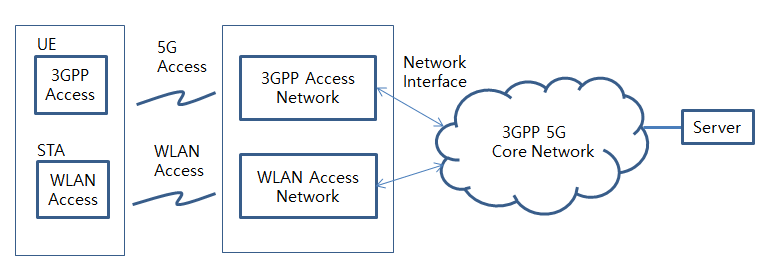 Figure 1. Overview of WLAN interworking with 3GPP 5G core networkWLAN interworking reference modelWLAN interworking typesFrom interworking model perspectives, there are two types of interworking model: tightly coupled and loosely coupled. Tightly coupled interworking type assumes that fuctional entities of terminal and two access networks are combined together and two access networks are connected to 3GPP core network because 3GPP access network and WLAN access network can be located at the same position and operated together. It will optimize overall system performance by doing system integration from architecture design to system implementation.   Loosely coupled interworking type assumes that 3GPP and WLAN access network are separately located and only terminal function can be combined. This type will provide same service functions as tightly coupled type.  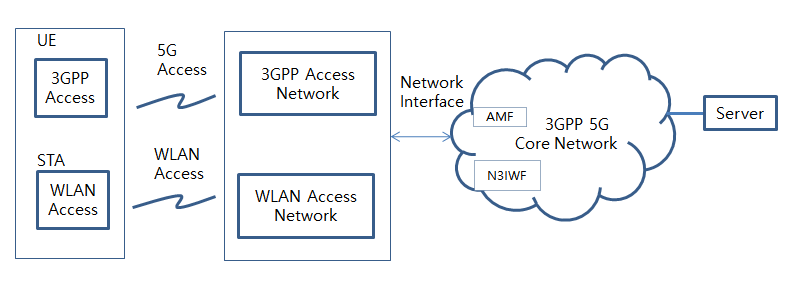 Figure 2. Tightly coupled interworking reference model between 5G core network and WLAN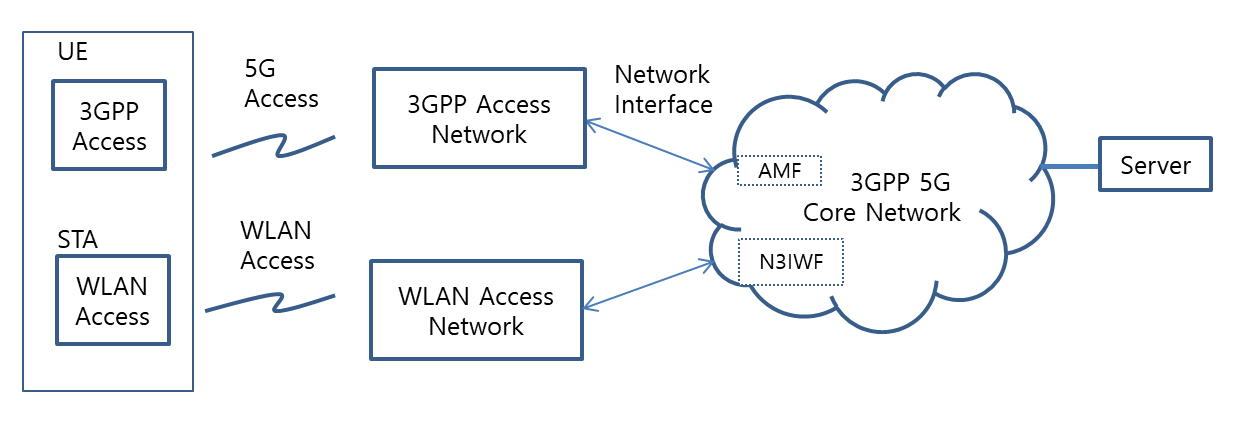 Figure 3. Loosely coupled interworking reference model between 5G core network and WLANInterworking with WLAN has been an essential feature in LTE-based cellular system in 3GPP.  Both RAN level interworking and CN level interworking mechanisms has been specified in 3GPP [3-4].  In 5G stage, WLAN access has been considered as a non-3GPP RAT (Radio Access Technologies) which can be connected to 5G Core Network (CN) via N3IWF (Non-3GPP Interworking Function) or TNGF (Trusted Non-3GPP Gateway Function) depending on whether the non-3GPP access is trusted or non-trusted [8].For trusted non-3GPP access, the user plane protocol stack is as follows:Figure 4. Use plane protocol stacks for trusted non-3GPP access (3GPP TS 23.501)For untrusted non-3GPP access, the user plane protocol stack is as follows:Figure 5. Use plane protocol stacks for untrusted non-3GPP access (3GPP TS 23.501) WLAN interworking functional modelWLAN interworking function model consists of UE/STA terminal, 3GPP/WLAN access network and 3GPP core network as shown in Figure 6.WLAN STA functions are divided into terminal interface (TEI) and terminal control (TEC). And WLAN access network functions are divided into WLAN access data path and access network control (ANC) according to the WLAN network reference model of IEEE 802.1CF-2019 [18]. And 3GPP fuctions are divided into UE and 3GPP access network, 5G core network and their signalling interfaces are described according to 3GPP specification. For WLAN interworking to 3GPP core network, 3GPP NWu interface signalling shall be processed in WLAN domain and N1 signaling is transparently forwarded in WLAN domain. N1 is signalling procedures between UE and 3GPP core network to support Authentication and Mobility Function (AMF). NWu is signalling procedures between UE and N3IWF of 3GPP core network to support secured IP channel.In WLAN domain, Y1 and Y2 interfaces are PHY and MAC layer function of STA and WLAN access network. And Y3 and Y4 interfaces are control and management interface to provide ATSSS and QoS management. These red coloured Y1, Y2, Y3 and Y4 interfaces are in the domain of WLAN and may be provided in STA and WLAN access network.  The other reference interfaces are referred to 3GPP core network. 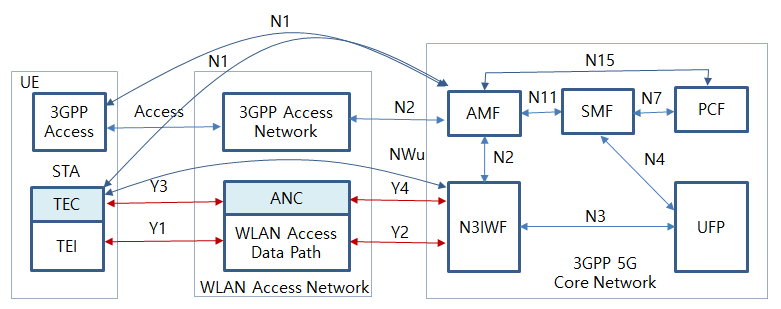 Figure 6. WLAN interworking reference model with 5G core networkInterworking function and proceduresThe radio channel access and communication procedures have to be specified to provide WLAN interworking with 5G core network. Even though there are tightly coupled or loosely coupled interworking types, the common procedures can be applied for them. Radio channel sharing method is described in 4.1. And initial registration and authentication procedures between STA of UE and AMF of 5G core network are described in 4.2, IP secure transport and data exchange between STA of UE and UPF of 5G core network are described as an example in 4.3. ATSSS function and QoS management on WLAN will be expected to have some interface or modification on MAC layer of STA and wireless access network. These functions will be described in 4.4 and 4.5.WLAN radio channel sharing methodFor ATSSS support, TEI of STA monitors the usage of WLAN access network if the radio channel is busy or idle. If the radio channel is idle, STA tries to send control or traffic data through WLAN radio channel. Registration and authentication and its message procedures STA shall initially support registration and authentication to be connected between UE and N3IWF. NWu for registration and authorization involves IP protocol, IKEv2 and EAP-5G protocol. And secured signalling tunnel over N1 (a.k.a. signaling radio bearer) is needed to exchange NAS signal. Registration and authentication function TEC of UE and ANC of WLAN access network shall have specific functional requirements to interwork with 3GPP 5G core network IP communication protocolIKEv2 authorization protocolEAP-5G protocolNAS signalling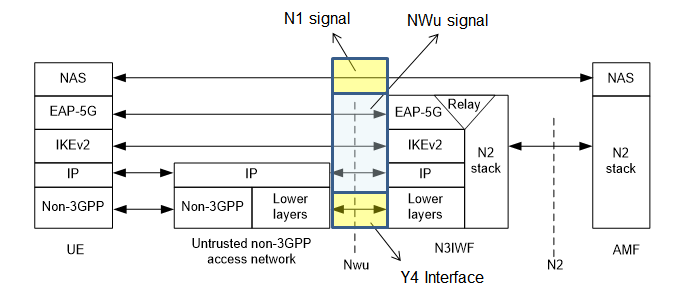 Figure 7. Control plane between UE and N3IWF (3GPP TS 23.501)Message proceduresY2 interface Y2 interface is PHY/MAC data communication protocol between ANC of WLAN access network and N3IWF of 3GPP 5G core network. Y2 follows IEEE 802.3 standard.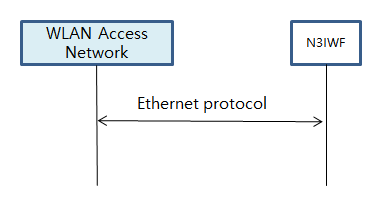 Figure 8. Y2 interfaceNWu interface  NWu interface is IP based communication protocol between STA of WLAN access network and N3IWF of 3GPP 5G core network to establish secured data channel.  IKEv2 authorization protocol and EAP-5G protocol is applied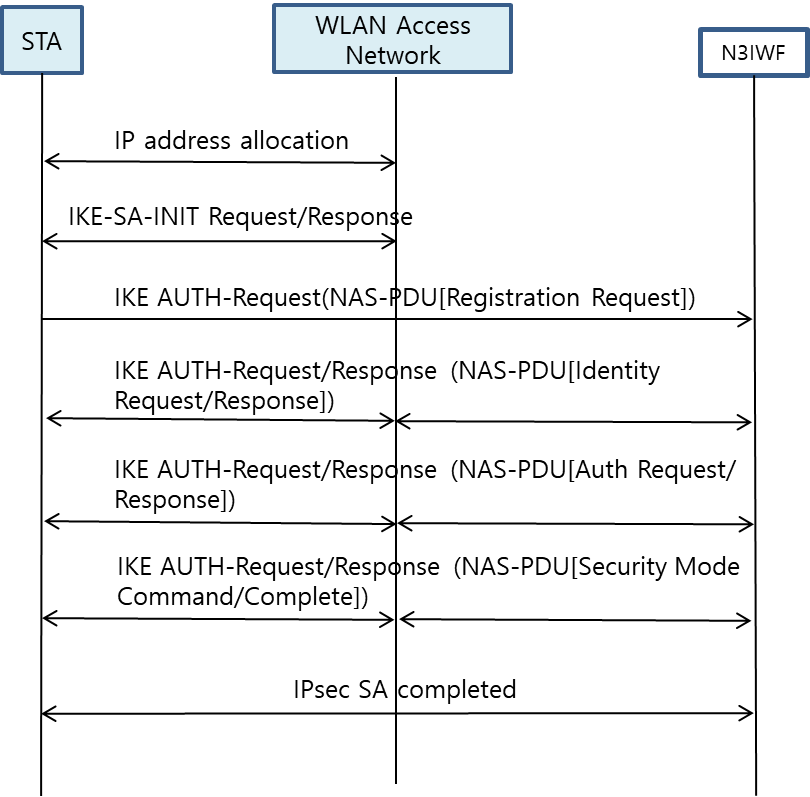 Figure 9. NWu interfaceN1 interface  N1 interface is secured IP communication protocol between UE of WLAN access network and AMF of 3GPP 5G core network to provide NAS signalling  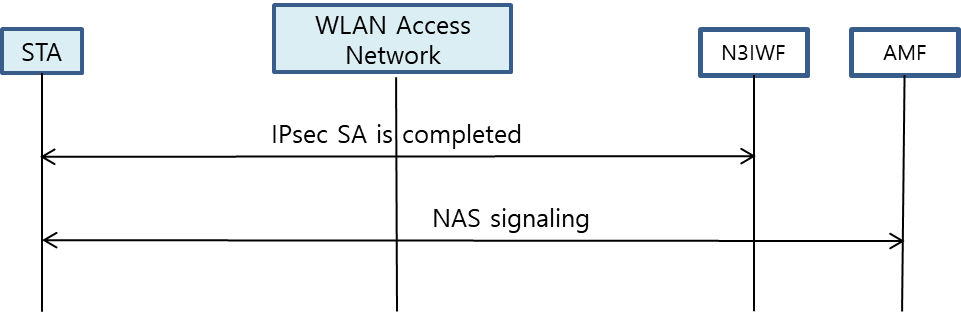 Figure 10. N1 interface IP Tunnelling function and its message proceduresSTA shall initially support secured IP transport between UE and UPF, and traffic data is exchanged over the established IP channel. IP Tunnelling FunctionSC of UE and ANC of WLAN access network shall have specific functional requirements to interwork with 3GPP 5G core network. IP communication protocolIPsec communication protocolGRE communication protocol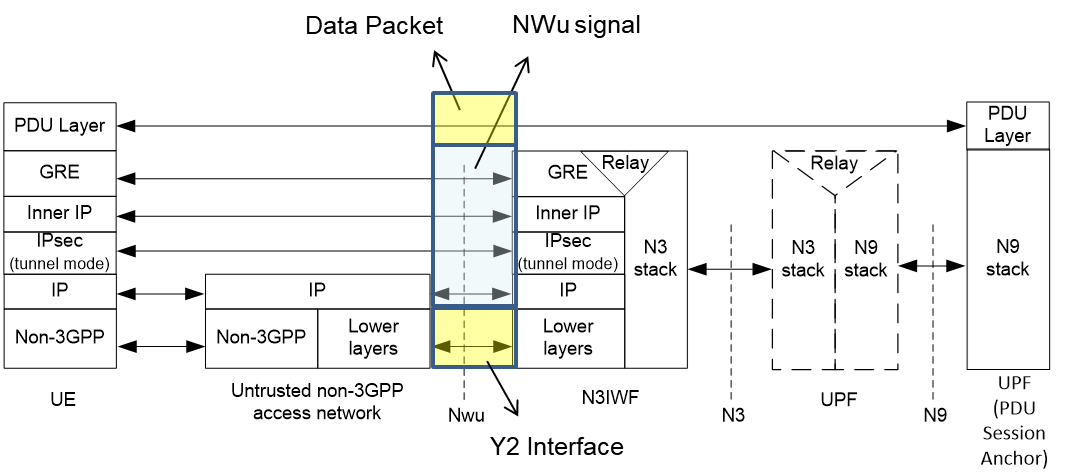 Figure 11. Data plane between UE and N3IWF (3GPP TS 23.501)Message proceduresIPsec tunnelling procedures shall be processed via WLAN access networkPDU session establishmenr shall be processed via WLAN access network. ATSSS function supportTraffic data shall be transmitted over WLAN access channel and/or 3GPP access channel by using ATSSS function. 3GPP supports ATSSS between 3GPP and non-3GPP access networksATSSS can enable traffic selection, switching and splitting between 5G-AN and WLANFigure 12. Architecture reference model for ATSSS support (3GPP TS 23.501)The 3GPP QoS flow is access agnostic, so the same QoS should be supported when the traffic is distributed over 5G access network and WLAN access network as long as the WLAN access network can provide the same QoS treatment as 5G access network. The QoS flow may be either gurauranteed flow bit rate (GBR) or Non-GBR, so 3GPP can support GBR traffic as well as Non-GBR traffic defined in 3GPP TS 23.501 as follows: GBR QoS Flow: A QoS Flow using the GBR resource type or the Delay-critical GBR resource type and requiring guaranteed flow bit rate.Non-GBR QoS Flow: A QoS Flow using the Non-GBR resource type and not requiring guaranteed flow bit rate.Table 1 shows the characteristics of GBR and delay-critical GBR QoS flows from 3GPP. Therefore, it is required to consider how to support GBR flows in WLAN.   The key point is how to provide GBR support in two directions, e.g. STA to AP and AP to STA. The following table is applicable to two directions.Table 1. QoS characteristics (3GPP TS 23.501) QoS function and its message procedures3GPP resource types and QoS related parameters shall be shared with WLAN using Y3 and Y4 interfaces and WLAN will support QoS function and related message procedures. QoS management functions need to cover QoS mapping, scheduling algorithm and MAC interface and TEC of STA and ANC of WLAN access network will deal with them. PHY and MAC specification are important factor to meet the required QoS value. The current technologies to provide QoS management is EDCA and HCCA, which are distributed based access scheme. IEEE 802.11e provides 4 kinds of access categories, which are best effort, video probe, video and voice. According to access categories, contention widow size and arbitration inter-frame space (AIFS) is variable to meet the erquired qualtity of service. 3GPP specification provides GBR, Non-GBR and delay critical GBR. Delay critical GBR needs lower latency (less than 30msec) and higher packet error rate (PER) (less than 10-4). And 3GPP have more characterised QoS management to support packet delay, PER, default maximum data burst volume and default average window for the service types. It is reviewed that EDCA and HCCA of WLAN technology will meet QoS for Non-GBR service type and will be limited to meet low latency and high reliablity for GBR and delay critical GBR types.  Gap analysis and Recommendations Gap AnalysisWLAN interworking to 3GPP core network can have merits in terms of access and mobility, QoS managed ATSSS of packet data service. However, it has to add new functional entities and signalling procedures on WLAN. In this section, we analyze the gap of WLAN specification to interwork with 3GPP core network.New functional entities to interwork with 3GPP core network are radio sharing function, registration and authentication, NAS message transport, IP tunnelling, Packet session control and QoS mamaged ATSSS. Radio sharing function with Y1 interfaces can be implemented by WLAN channel scaning and association procedure. Registration and authentication should have IP communication protocol, IKEv2 and EAP-5G communication protocol using Y3 and Y4 interfaces.  NAS messages with Y3 and Y4 interfaces should have IPsec and GRE communication protocol referred from 3GPP specification.  IP tunnelling and packet session control with Y3 and Y4 interfaces should refer to IPsec and GRE protocol specified by 3GPP core network. ATSSS function with Y1 and Y2 interfaces is packet data transmission specified by WLAN 802.11 specification. QoS management with Y3 and Y4 interfaces shoud define QoS identification and profiling. Table 2. New functional entities and communication protocols to interwork with 3GPP core networkIn the view of higher layer control and protocol to interwork with 3GPP 5G core network, IKEv2, EAP-5G, IPsec and GRE protocol are referred to IETF specification and modified for interworking. And these protocols can be implemented in TEC and ANC of WLAN access network.NAS signalling to AMF and packet session control to SMF are refered to 3GPP specification and can be implemented in TEC and ANC of WAN access network. And WLAN QoS management is referred to IEEE 802.11e and shoud be adapted to support fine granularity of QoS levels.Table 3. New signalling to interwork with 3GPP core networkIn QoS management, the current IEEE 802.11-2016 covers four classes; back ground, best effort, audio and video. And QoS is managed according to service class, contention window and AIFS value. Thus, WLAN currently can support only non-GBR service and has to consider QoS identification and profile to support GBR service. 3GPP system specifies QoS profile and characteristics in QoS level as follows;Service priority levelPacket latencyPacket error rate Gauranteed data rateAveraging windowAnd TEC of STA and ANC of WAN access network should process QoS management according to QoS profile provided by 3GPP 5G core network.Table 4. Service categories to intework with 3GPP core networkTable 5. Gap analysis of GBR service between 3GPP 5G network and WLANThe SMF assigns QoS profile and QoS rule to AN in WLAN domain with QoS Flow Identification (QFI) of the packet data.  QoS profile and QoS rule define the QoS parameters for the packet data unit. And QoS folw is mapped to AN resources for the assigned QFI.Figure 13. QoS flows and mapping to AN resources in user plane (3GPP TS 23.501)3GPP QoS flow in SMF defines QoS identification and its priority according to resource types and QoS information is transferred to AP and STA.  At first, QoS mapping from 3GPP QoS to WLAN QoS is necessary. WLAN shall support fine granularity of QoS and priority because 5G QoS ID has 6bits and specifies QoS parameters involving GBR (Guaranteed Bit Rate), latency and PER.  Secondly, packet scheduling in STA and AP shall control MAC operation to meet required QoS. AP QoS profile and STA DRB (Data Radio Bearers) contains service QoS identification and its parameters to define data rate, packet latency and PER value. Packet scheduler configures data rate, packet latency, PER and packet size for MSDU packet. It is reported that transmission time scheduling guaranteed low packet latency and Hybrid ARQ supports PER improvement. And data rate and bandwith control shall support GBR.  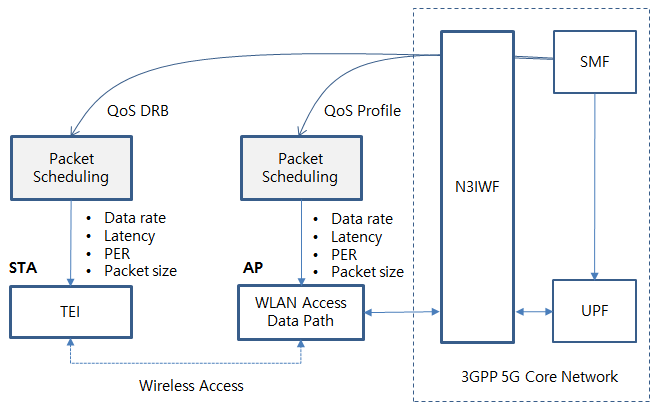 Figure 14. QoS mapping and scheduling example of WLAN3GPP 5G System can be integrated with the external TSN as a TSN bridge. The TSN bridge includes TSN Translator functionality for interoperation between TSN System and 5G System both for user plane and control plane. 5G system TSN translator functionality consists of Device-side TSN translator (DS-TT) and Network-side TSN translator (NW-TT). 5G system specific procedures in 5G  acore network nd RAN, wireless communication links, etc. remain hidden from the TSN network [8]As for TSN applications such as smart factory and automation field, WLAN can be used as TSN bridge between TSN end station and TSN master station as shown in Figure 15. WLAN domain needs to consider the timing synchronization and TSN translator (TT) in STA and 5G CN.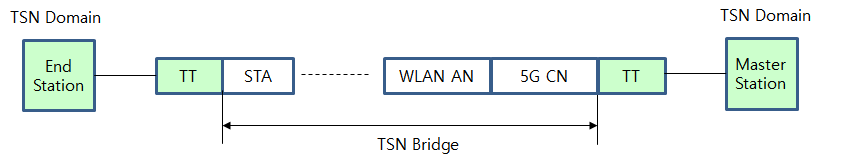 Figure 15. TSN Bridge using WLAN and 5G CN interworking Technical RecommendationsWLAN can support high data rate to meet the performance of 5G network vision in the low mobility scenario and it is merged into an access network of 3GPP 5G network.  Therefore it needs to conider new functional entities and signalling procedures. The new functional entities are as follows;Radio scanning and associationRegistartion and authentication NAS signallling messagesPacket session intiation/modification/terminationPacket data QoS management The key considerations on WLAN to interwork 5G core network as follows;Radio scanning and association process is well specified in WLAN 802.11 and will be performed if WLAN interworking is necessary.IKEv2, EAP-5G and IPsec protocol for registartion and authentication shall be added in function of TEC and ANC of WLAN.NAS signalling to connect AMF shall be added in function of TEC and ANC of WLAN.Packet session intiation/modification/termination to connect SMF shall be added in function of TEC and ANC of WLAN.Packet data QoS management of WLAN shall specify QoS identification, profile and DRB to gurauntee packet delay and PER for the required service types.QoS mapping to WLAN is necessary to support more granularity of QoS ID and parametersPacket scheduling in STA and AP should meet data rate, latency and PERTiming scheduling and Hybrid ARQ scheme are very important802.11ax can not support 3GPP service QoS, and improved version (11be EHT, 11bd NGV) should consider MAC enhancement to support service requirements.For TSN applications, WLAN domain needs to consider the following requirementsTiming synchronizationTSN translation in WLAN STA and 5G CN  ConclusionsWLAN is merged into an access network of 3GPP 5G network and is able to support high data rate to meet the performance of 5G network vision in the low mobility scenario. The new functional entities and signalling procedures are analyzed as follows;Radio scanning and associationRegistartion and authentication NAS signallling messagesPacket session intiation/modification/terminationPacket data QoS management Through gap analysis, IEEE WLAN radio scanning and assoiciation process, IETF specification such as IKEv2, EAP-5Ga and IPsec can be used and partly modified. And they will be implemented in TEC and ANC of WLAN. NAS signalling, ATSSS and QoS management shall be implemented in TEC and ANC of WLAN according to 3GPP specification.As for QoS management, WLAN shall specify QoS mapping and MAC scheduling including QoS identification and profile to gurauntee QoS in terms of deterministic packet delay, low PER and data rate. For TSN applications, WLAN domain needs to consider the timing synchronization with TSN domain and TSN translation in WLAN STA and 5G CN.  References3GPP TS 22.261 V15.5.0 (2018-06) “Service requirements for the 5G system (Stage 1)”3GPP TS 22.278 “Service requirements for the Evolved Packet System (EPS)”3GPP TS 23.401 “EPS Architecture and Procedures”3GPP TS 23.402 "Architecture enhancements for non-3GPP accesses”3GPP TR 23.716 “Study on the Wireless and Wireline Convergence for the 5G System Architecture”3GPP TR 23.793 “Study on Access Traffic Steering, Switching and Splitting support in the 5G system architecture”3GPP TR 23.799 “Study on Architecture for Next Generation System”3GPP TS 23.501 “System Architecture for the 5G System (Stage 2)”3GPP TS 23.502 “Procedures for the 5G System (Stage 2)”3GPP TS 24.302 “Access to the 3GPP Evolved Packet Core (EPC) via non-3GPP access networks (Stage 3)”3GPP TS 24.501 “Non-Access-Stratum (NAS) protocol for 5G System (5GS) (Stage 3)”3GPP TS 24.502 “Access to the 3GPP 5G Core Network (5GCN) via Non-3GPP Access Networks (N3AN) (Stage 3)” 3GPP TS 33.501  “Security Architecture and Procedure for the 5G System”3GPP TR 33.899 “Study on the Security Aspects of the Next Generation System”3GPP TS 37.324 “Service Data Adaptation Protocol (SDAP) Specification”3GPP TS 38.300 “NR and NG-RAN Overall Description” RAN convergence paper, WBA and NGMN alliance, September, 2019.IEEE 802.1CF-2019; IEEE Recommended Practice for Network Reference Model and Functional Description of IEEE 802® Access Network, 2019. Draft technical report on interworking between 3GPP 5G network & WLANDraft technical report on interworking between 3GPP 5G network & WLANDraft technical report on interworking between 3GPP 5G network & WLANDraft technical report on interworking between 3GPP 5G network & WLANDraft technical report on interworking between 3GPP 5G network & WLANDate:  2020-06-12Date:  2020-06-12Date:  2020-06-12Date:  2020-06-12Date:  2020-06-12uthor(s):uthor(s):uthor(s):uthor(s):uthor(s):NameAffiliationAddressPhoneemailHyun Seo OHETRIGajeongro 218 YusungguDaejeon, Korea+82.42.860.5659hsoh5@etri.re.krHanbyeog CHOETRIGajeongro 218 YusungguDaejeon, Korea+82.42.860.5531hbcho@ etri.re.krYoohwa KangETRIGajeongro 218 YusungguDaejeon, Korea+82.42.860.6364yhkang@etri.re.krChang Han OHallRadio Co. Ltd280, Seobusaet-gil, Geumcheon-gu, Seoul, Korea+82.2.801.1310choh@allradio.co.krShinho CHOallRadio Co. Ltd280, Seobusaet-gil, Geumcheon-gu, Seoul, Korea+82.10.3351.8424shcho@allradio.co.krRaeman KIMallRadio Co. Ltd280, Seobusaet-gil, Geumcheon-gu, Seoul, Korea+82.10.5512.9390rmkim01@allradio.co.krSi Young HEOKTKT R&D Center, 151, Taebong-ro, Seocho-gu, Seoul, Korea+82.10.266.4569siyoung.heo@kt.comYangseok JeongKTKT R&D Center, 151, Taebong-ro, Seocho-gu, Seoul, Korea+82.10.9530.0856Yangseok.jeong@kt.comHyeong Ho LEENevision Telecom Inc., Korea Univ.412, 199, Techno2-ro, Yuseong-Gu, Daejeon, 34025, Korea+82.42.931.4130hhlee@netvisiontel.comYoungjae KIM TTA47, Bundang-ro, Bundang-gu, Seongnam-city, Gyeonggi-do, 13591, Korea+82.10.5110,2895yjkim@tta.or.krChoon Sik YimRCN199, Techno2-ro, Yuseong-Gu, Daejeon+82.10.9531.3610Yim253@hnamail.netYixue LeiTencent Tencent Building, Kejizhongyi Avenue, Hi-tech Park, Nanshan District, Shenzhen+86-755-86013388yixuelei@tencent.comXin ZuoTencentTencent Building, Kejizhongyi Avenue, Hi-tech Park, Nanshan District, Shenzhen+86-755-86013388xinzuo@tencent.comHarry HwangTencentTencent Building, Kejizhongyi Avenue, Hi-tech Park, Nanshan District, Shenzhen+86-755-86013388harryhwang@tencent.comGlen HuTencentTencent Building, Kejizhongyi Avenue, Hi-tech Park, Nanshan District, Shenzhen+86-755-86013388glennhu@tencent.comResource TypeDefault Priority LevelPacket Delay BudgetPacket ErrorRate Default Maximum Data Burst VolumeDefaultAveraging WindowExample Services
GBR20100 ms10-2N/A2000 msConversational Voice
GBR40150 ms10-3N/A2000 msConversational Video (Live Streaming)
GBR3050 ms10-3N/A2000 msReal Time Gaming, V2X messagesElectricity distribution – medium voltage, Process automation - monitoring
GBR50300 ms10-6N/A2000 msNon-Conversational Video (Buffered Streaming)
GBR775 ms
10-2N/A2000 msMission Critical user plane Push To Talk voice (e.g., MCPTT)
GBR
20100 ms
10-2N/A2000 msNon-Mission-Critical user plane Push To Talk voice
GBR15100 ms10-3N/A2000 msMission Critical Video user plane
GBR56150 ms 10-6N/A2000 ms"Live" Uplink Streaming (e.g. TS 26.238 [y])
GBR56300 ms 10-4N/A2000 ms"Live" Uplink Streaming (e.g. TS 26.238 [y])
GBR56300 ms 10-8N/A2000 ms"Live" Uplink Streaming (e.g. TS 26.238 [y])
GBR56500 ms 10-8N/A2000 ms"Live" Uplink Streaming (e.g. TS 26.238 [y])
GBR56500 ms10-4N/A2000 ms"Live" Uplink Streaming (e.g. TS 26.238 [y])Delay Critical GBR1910 ms10-4255 bytes2000 msDiscrete Automation (see TS 22.261 [x])Delay Critical GBR2210 ms10-41354 bytes2000 msDiscrete Automation (see TS 22.261 [x])Delay Critical GBR2430 ms10-51354 bytes2000 msIntelligent transport systems (see TS 22.261 [x])Delay Critical GBR215 ms10-5255 bytes2000 msElectricity Distribution- high voltage (see TS 22.261 [x])New functional entitiesCommunication protocolsWLAN interfacesRadio sharing function Channel scanning and association Y1Registration & authentication IP protocol, IKEv2 and EAP-5G protocolY3 and Y4IP tunneling IPsec and GRE protocol  Y3 and Y4Packet session control Session control protocolY3 and Y4ATSSSPacket data transmission Y1 and Y2QoS managementQoS identification and profileY3 and Y4 Communication protocolsRelated WLAN function Related WLAN SpecificationIKEv2TEC, ANCIETF Internet Key Exchange ProtocolEAP-5GTEC, ANCIETF EAP protocolIPsecTEC, ANC IETF IPsec protocol NASTEC, ANC3GPP ProtocolGRE TEC, ANCIETF ESP protocolSession controlTEC, ANC3GPP protocolQoS identification and profileTEC, ANCIEEE 802.11eService CategoriesRelated WLAN fucntionRelated WLAN SpecificationNon-GBR4 service classes; Back ground, Best effort, audio and video  IEEE 802.11eGBRTo be defined in fine granularity of service classes and QoS managemenShall specify QoS mapping and scheduling. And IEEE 802.1 TSN is for deterministic Ethernet network.Resource Type Services ExamplesPacket Delay BudgetPERDefault Maximum Data Burst VolumeGap Analysis of WLAN specification
GBRConversational Voice100 ms10-2N/A. 802.11ax MAC can not support 3GPP GBR service requirements of determinisitc packet latency, PER and data rate because EDCA is CSMA based MAC and supports only 4 service types of best effort, back ground, voice and video by controlling TXOP, AIFSN & contention window size.  . Enhanced MAC (802.11be) should consider QoS mapping, packet scheduling and related management procedures to support GBR. And PHY and MAC should be improved to control packet latency and reliability.  . QoS flow identification and service priority shall be mapped to have fine granularity of service types and QoS parameters.
GBRConversational Video 150 ms10-3N/A. 802.11ax MAC can not support 3GPP GBR service requirements of determinisitc packet latency, PER and data rate because EDCA is CSMA based MAC and supports only 4 service types of best effort, back ground, voice and video by controlling TXOP, AIFSN & contention window size.  . Enhanced MAC (802.11be) should consider QoS mapping, packet scheduling and related management procedures to support GBR. And PHY and MAC should be improved to control packet latency and reliability.  . QoS flow identification and service priority shall be mapped to have fine granularity of service types and QoS parameters.
GBRReal Time Gaming, V2X messages50 ms10-3N/A. 802.11ax MAC can not support 3GPP GBR service requirements of determinisitc packet latency, PER and data rate because EDCA is CSMA based MAC and supports only 4 service types of best effort, back ground, voice and video by controlling TXOP, AIFSN & contention window size.  . Enhanced MAC (802.11be) should consider QoS mapping, packet scheduling and related management procedures to support GBR. And PHY and MAC should be improved to control packet latency and reliability.  . QoS flow identification and service priority shall be mapped to have fine granularity of service types and QoS parameters.
GBRNon-Conversational Video300 ms10-6N/A. 802.11ax MAC can not support 3GPP GBR service requirements of determinisitc packet latency, PER and data rate because EDCA is CSMA based MAC and supports only 4 service types of best effort, back ground, voice and video by controlling TXOP, AIFSN & contention window size.  . Enhanced MAC (802.11be) should consider QoS mapping, packet scheduling and related management procedures to support GBR. And PHY and MAC should be improved to control packet latency and reliability.  . QoS flow identification and service priority shall be mapped to have fine granularity of service types and QoS parameters.
GBRMCPTT75 ms10-2N/A. 802.11ax MAC can not support 3GPP GBR service requirements of determinisitc packet latency, PER and data rate because EDCA is CSMA based MAC and supports only 4 service types of best effort, back ground, voice and video by controlling TXOP, AIFSN & contention window size.  . Enhanced MAC (802.11be) should consider QoS mapping, packet scheduling and related management procedures to support GBR. And PHY and MAC should be improved to control packet latency and reliability.  . QoS flow identification and service priority shall be mapped to have fine granularity of service types and QoS parameters.
GBRNon-MCPTT100 ms10-2N/A. 802.11ax MAC can not support 3GPP GBR service requirements of determinisitc packet latency, PER and data rate because EDCA is CSMA based MAC and supports only 4 service types of best effort, back ground, voice and video by controlling TXOP, AIFSN & contention window size.  . Enhanced MAC (802.11be) should consider QoS mapping, packet scheduling and related management procedures to support GBR. And PHY and MAC should be improved to control packet latency and reliability.  . QoS flow identification and service priority shall be mapped to have fine granularity of service types and QoS parameters.
GBRMC-Video100 ms10-3N/A. 802.11ax MAC can not support 3GPP GBR service requirements of determinisitc packet latency, PER and data rate because EDCA is CSMA based MAC and supports only 4 service types of best effort, back ground, voice and video by controlling TXOP, AIFSN & contention window size.  . Enhanced MAC (802.11be) should consider QoS mapping, packet scheduling and related management procedures to support GBR. And PHY and MAC should be improved to control packet latency and reliability.  . QoS flow identification and service priority shall be mapped to have fine granularity of service types and QoS parameters.
GBR"Live" Uplink Streaming 150 ms 10-6N/A. 802.11ax MAC can not support 3GPP GBR service requirements of determinisitc packet latency, PER and data rate because EDCA is CSMA based MAC and supports only 4 service types of best effort, back ground, voice and video by controlling TXOP, AIFSN & contention window size.  . Enhanced MAC (802.11be) should consider QoS mapping, packet scheduling and related management procedures to support GBR. And PHY and MAC should be improved to control packet latency and reliability.  . QoS flow identification and service priority shall be mapped to have fine granularity of service types and QoS parameters.
GBR"Live" Uplink Streaming 300 ms 10-4N/A. 802.11ax MAC can not support 3GPP GBR service requirements of determinisitc packet latency, PER and data rate because EDCA is CSMA based MAC and supports only 4 service types of best effort, back ground, voice and video by controlling TXOP, AIFSN & contention window size.  . Enhanced MAC (802.11be) should consider QoS mapping, packet scheduling and related management procedures to support GBR. And PHY and MAC should be improved to control packet latency and reliability.  . QoS flow identification and service priority shall be mapped to have fine granularity of service types and QoS parameters.
GBR"Live" Uplink Streaming300 ms 10-8N/A. 802.11ax MAC can not support 3GPP GBR service requirements of determinisitc packet latency, PER and data rate because EDCA is CSMA based MAC and supports only 4 service types of best effort, back ground, voice and video by controlling TXOP, AIFSN & contention window size.  . Enhanced MAC (802.11be) should consider QoS mapping, packet scheduling and related management procedures to support GBR. And PHY and MAC should be improved to control packet latency and reliability.  . QoS flow identification and service priority shall be mapped to have fine granularity of service types and QoS parameters.
GBR"Live" Uplink Streaming 500 ms 10-8N/A. 802.11ax MAC can not support 3GPP GBR service requirements of determinisitc packet latency, PER and data rate because EDCA is CSMA based MAC and supports only 4 service types of best effort, back ground, voice and video by controlling TXOP, AIFSN & contention window size.  . Enhanced MAC (802.11be) should consider QoS mapping, packet scheduling and related management procedures to support GBR. And PHY and MAC should be improved to control packet latency and reliability.  . QoS flow identification and service priority shall be mapped to have fine granularity of service types and QoS parameters.
GBR"Live" Uplink Streaming 500 ms10-4N/A. 802.11ax MAC can not support 3GPP GBR service requirements of determinisitc packet latency, PER and data rate because EDCA is CSMA based MAC and supports only 4 service types of best effort, back ground, voice and video by controlling TXOP, AIFSN & contention window size.  . Enhanced MAC (802.11be) should consider QoS mapping, packet scheduling and related management procedures to support GBR. And PHY and MAC should be improved to control packet latency and reliability.  . QoS flow identification and service priority shall be mapped to have fine granularity of service types and QoS parameters.Delay Critical GBRDiscrete Automation 10 ms10-4255 bytes. 802.11ax MAC can not guarantee 3GPP delay critical GBR service requirements of latency, PER and gauranteed data rate. . Enhanced MAC (802.11be) should consider QoS mapping, packet scheduling and related management procedures to support GBR. And PHY and MAC should be improved to control packet latency and reliability.. 802.11bd NGV should consider ITS service requirement.Delay Critical GBRDiscrete Automation10 ms10-41354 bytes. 802.11ax MAC can not guarantee 3GPP delay critical GBR service requirements of latency, PER and gauranteed data rate. . Enhanced MAC (802.11be) should consider QoS mapping, packet scheduling and related management procedures to support GBR. And PHY and MAC should be improved to control packet latency and reliability.. 802.11bd NGV should consider ITS service requirement.Delay Critical GBRIntelligent transport systems 30 ms10-51354 bytes. 802.11ax MAC can not guarantee 3GPP delay critical GBR service requirements of latency, PER and gauranteed data rate. . Enhanced MAC (802.11be) should consider QoS mapping, packet scheduling and related management procedures to support GBR. And PHY and MAC should be improved to control packet latency and reliability.. 802.11bd NGV should consider ITS service requirement.Delay Critical GBRElectricity Distribution- high voltage5 ms10-5255 bytes. 802.11ax MAC can not guarantee 3GPP delay critical GBR service requirements of latency, PER and gauranteed data rate. . Enhanced MAC (802.11be) should consider QoS mapping, packet scheduling and related management procedures to support GBR. And PHY and MAC should be improved to control packet latency and reliability.. 802.11bd NGV should consider ITS service requirement.